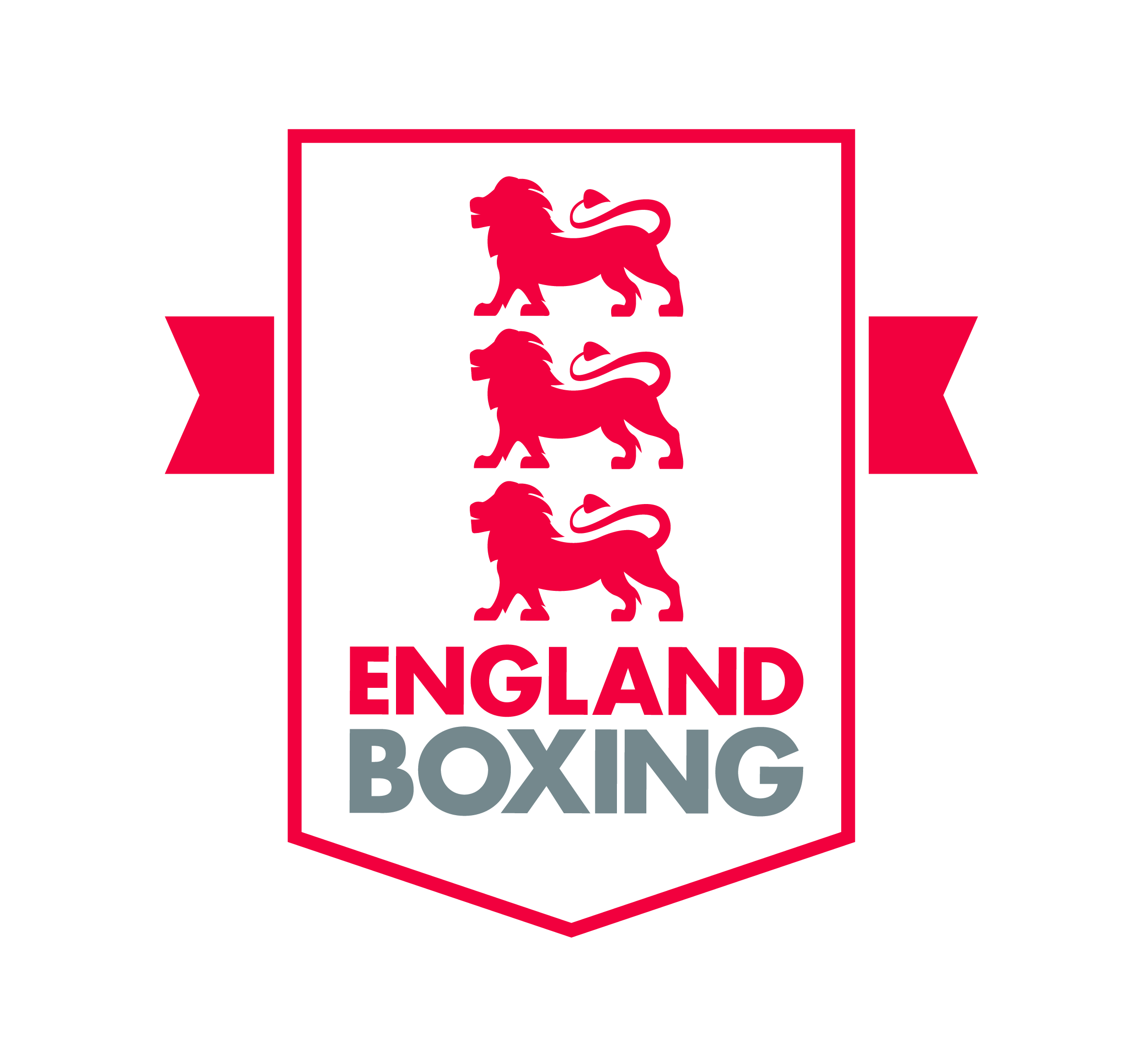 INVITATION TO TENDERFOR THE REVIEW OF THE ENGLAND BOXING SAFEGUARDING POLICY, PROCEDURES AND GUIDELINESAPRIL 2020Introduction and overviewEngland Boxing Ltd, is the national governing body for amateur boxing in England.  England Boxing invites tenders for a review of its safeguarding documents as part of its review process.With its own heritage going back to the 1880s, including the first national competition in 1881, the organisation is responsible for promoting and developing the sport at all levels, from grass roots through to the England talent pathway and, in turn, passing prospective medallists on to GB Boxing. 86% of our athletes are young persons.  The organisation is a member of AIBA and EUBC, the World and European governing bodies respectively.England Boxing work in conjunction with the NSPCC Child Protection in Sport Unit (CPSU) The CPSU have completed an analysis of the current documents and given recommendations, which require the documents – policy procedures and guidelines - to be updated to take account of all current legal and regulatory requirements and best practice.  The current documents are listed on the England Boxing website at:https://www.englandboxing.org/clubs/child-protection-and-safeguarding/policies-and-procedures/The CPSU review is available on request.RequirementEngland Boxing are looking to appoint a person/organisation with practical legal and regulatory expertise in safeguarding matters, as well as experience of drafting policy papers to redraft EB safeguarding documents to take account of the CPSU recommendations and current best practice.TimescaleEngland Boxing are looking to have the updated documents published by 1st September 2020.Information requiredTenders should include the following information:Technical knowledge and practical experience in safeguarding Policy writing experienceFee requiredReferencesContact detailsFor further information or any queries please contact Gordon Valentine Gordon.valentine@englandboxing.orgDeadlineThe responses to this tender to be received by 9am 8th May 2020. The tender should be sent to Gordon.Valentine@Englandboxing.org Assessment of tenderRelevant experience of applicantAbility to provide the range of documentsTenders will be assessed, and decision made by the England Boxing Compliance subcommittee.